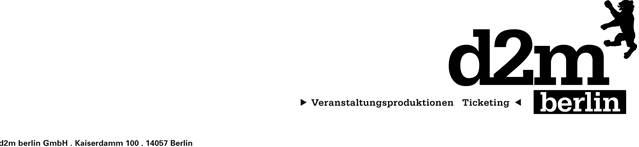 BASTIAN BIELENDORFER „Lustig, aber wahr!“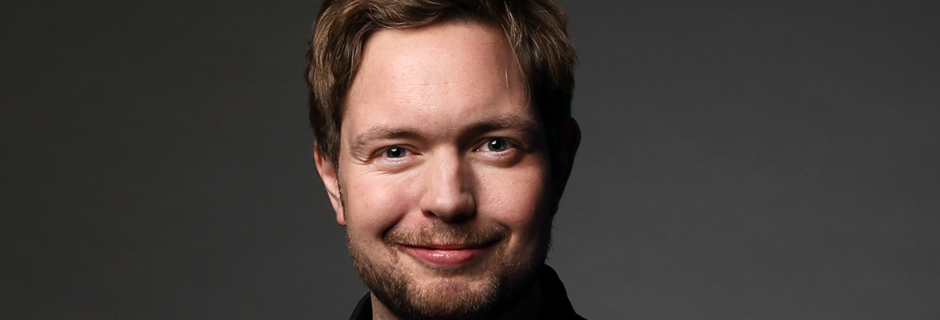 Perücken aufziehen, in Rollen schlüpfen oder Witze erzählen braucht Bastian Bielendorfer nicht, denn sein Programm ist „Lustig, aber wahr!“.
Nach seinem ersten Soloprogramm „Das Leben ist kein Pausenhof“, mit dem er bundesweit zehntausenden Zuschauern Lachtränen in die Augen trieb, kehrt Bielendorfer nun mit seinem zweiten Programm „Lustig, aber wahr!“, das die Schraube des privaten Wahnsinns noch einen Tacken weiterdreht, zurück. Denn wo andere Komiker nur Witze machen, bohrt Bielendorfer tief im eigenen Leben als kinderloser Mopsbesitzer Mitte 30, der das einzige studiert hat, was man in seiner Familie noch mehr braucht als Lehramt: Psychologie.

Bielendorfer erzählt von einer Lehrerkindheit unter dem permanenten Rotstift, mit einem Vater, der zwar streng, aber ungerecht war und bis heute ein nicht enden wollender Quell von Absurditäten ist, von seinem Waldorf-Neffen Ludger, der immer eine selbstgehäkelte Kappe aus Lamaschamhaar auf dem Kopf hat und von seiner Frau Nadja, die ihn täglich rettet, meist vor sich selbst...
Aber auch abseits seiner Familie zerpflückt Bielendorfer den Alltag – er erzählt davon, warum moderne Spielplätze Orte des Horrors sind, wie man allein im Amazonas überlebt und wie es sich anfühlt, der Justin Bieber von Gelsenkirchen zu sein.

Bastian Bielendorfer: Wahnsinnig komisch, unglaublich authentisch, also einfach „Lustig, aber wahr!“.Kontakt Berlin, Brandenburg, Mecklenburg-Vorpommern, westdeutsche Städte: Thomas Kirch  / tk@d2mberlin.de  / 030 – 755 492 551 Kontakt Sachsen, Sachsen-Anhalt, Thüringen: Katja Stondzik / ks@d2mberlin.de  / 0341 - 44 25 84 25